How to Access the Missing Grade ReportStep 1:Begin in myWings Banner Self-Service by accessing the Faculty and Advisors section under your Personal Information tab.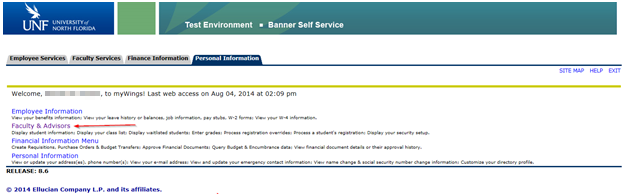 Step 2:Choose the Missing Grade Report from the Faculty and Advisors menu.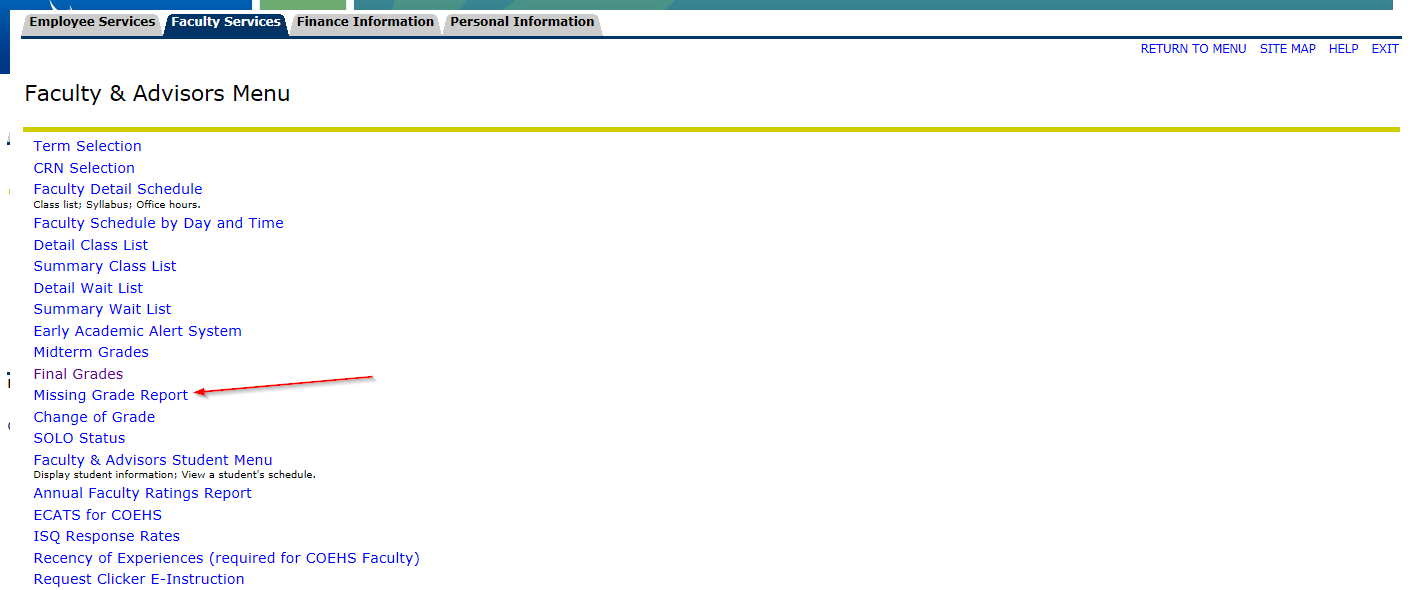 Step 3:	Use the drop-down menu to select the term.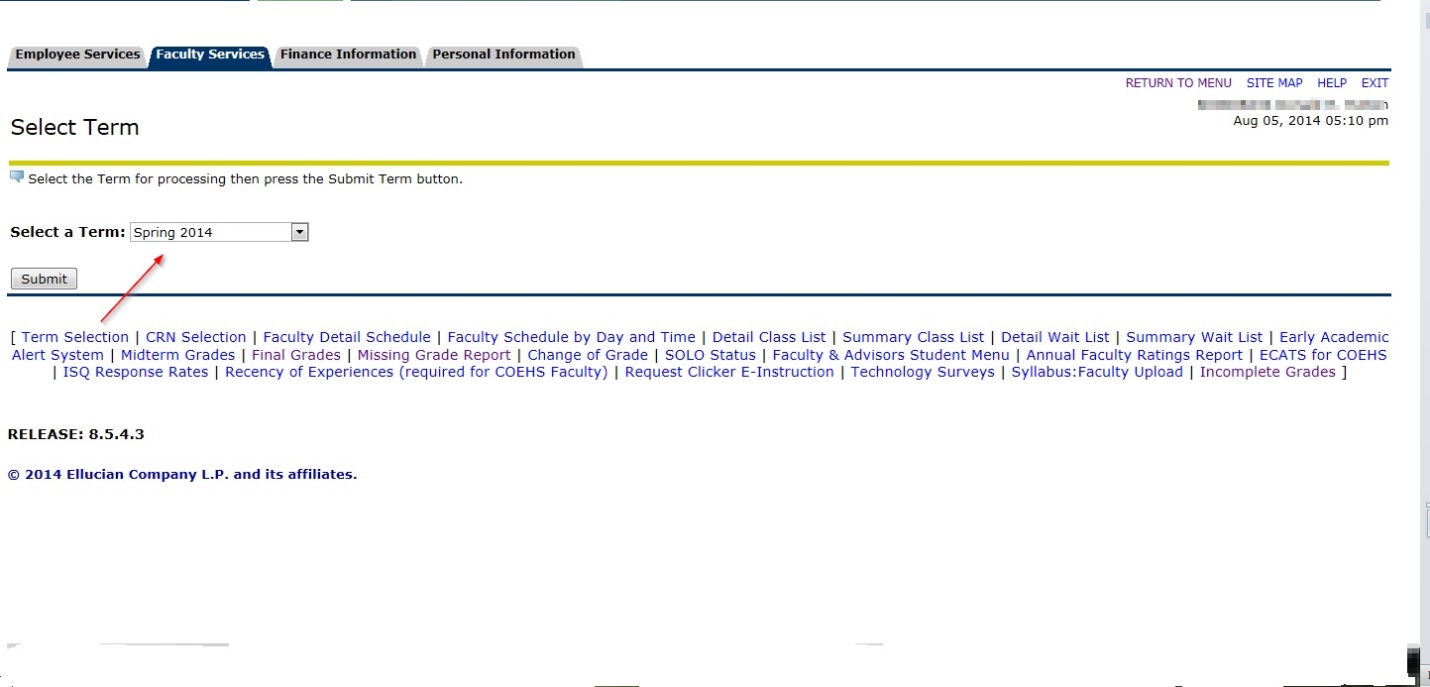 Step 4:Choose the correct CRN from the Missing Grade Report output.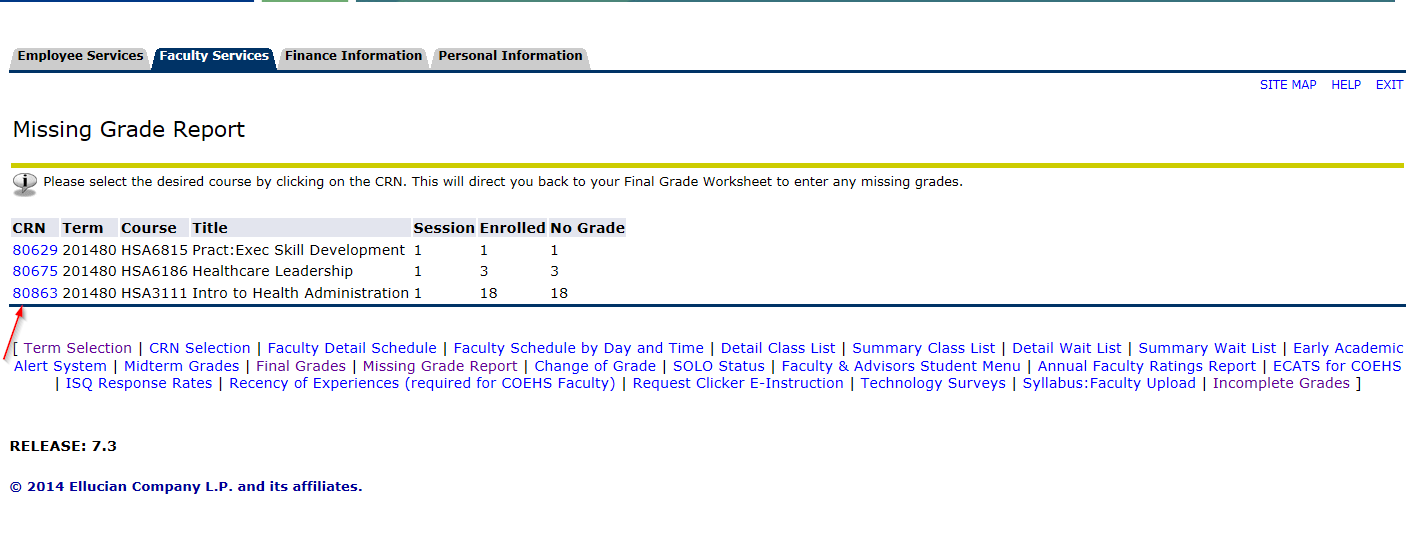 